Приложение №2 к постановлению Администрации сельского поселения Старотумбагушевский сельсоветот 21.01.2020 №3д. Темяково, ул. Зелёная, д. 8                               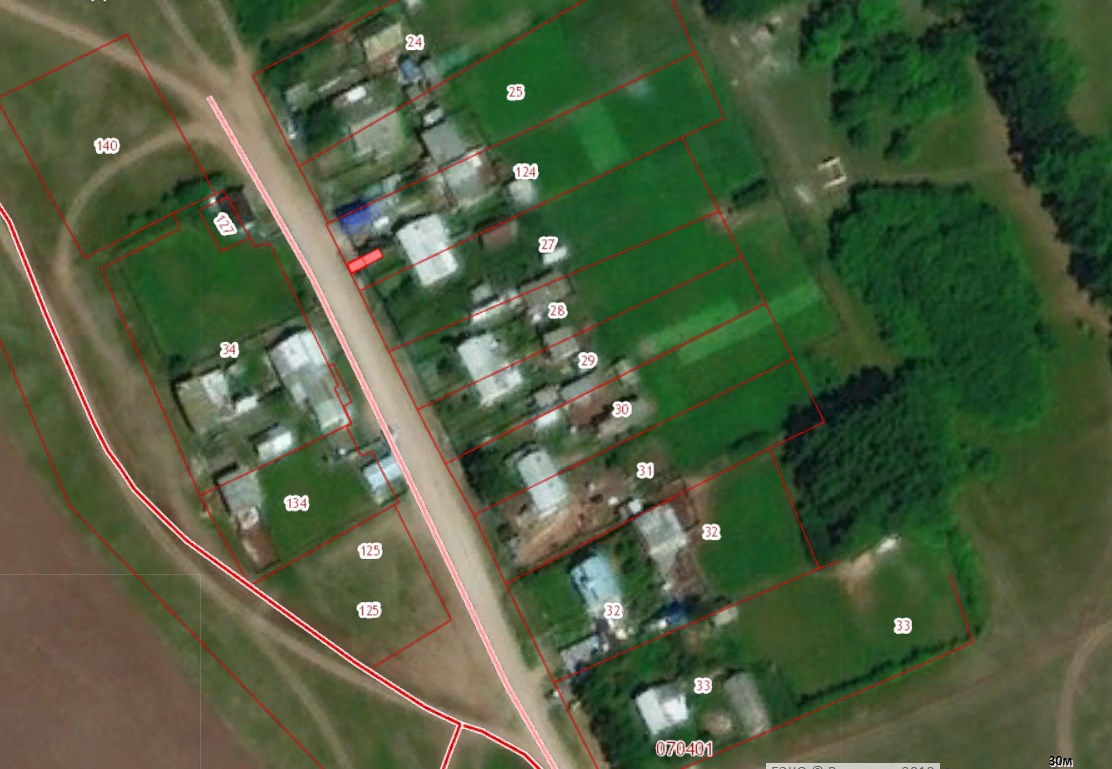 № № д. Елань-Елга, ул. Садовая, д. 8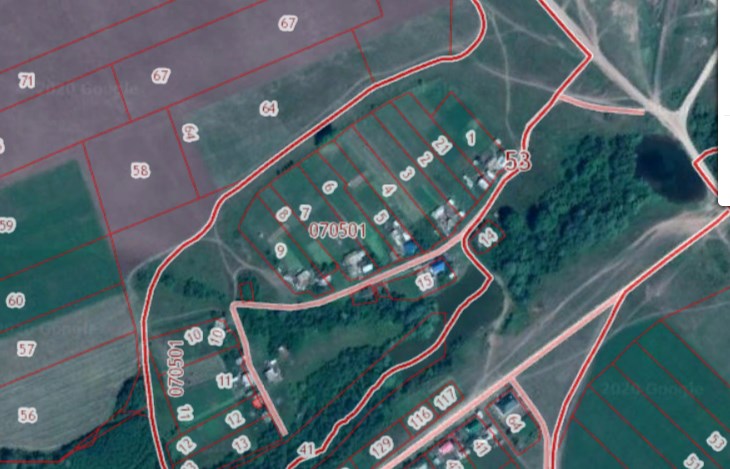 № д. Темяково, ул. Рабочая, д. 8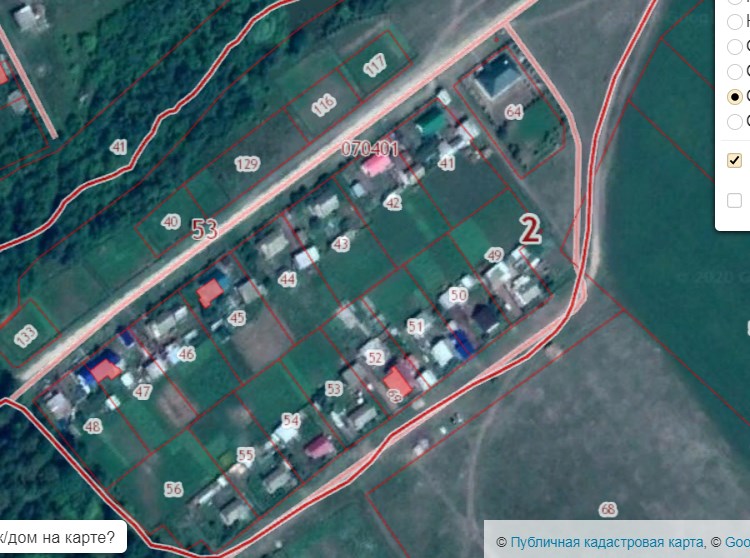 № д. Темяково, ул. Октябрьская, д. 1№ д. Старый Кичкиняш, ул. Подгорная, д. 9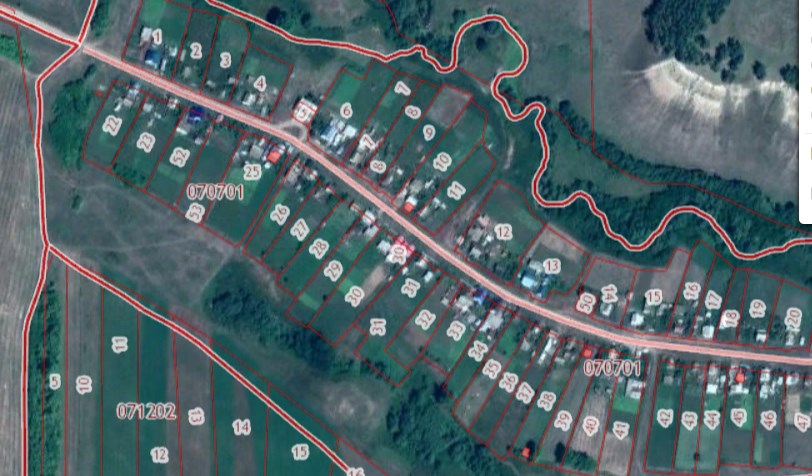 № д. Старый Кичкиняш, ул. Подгорная, д. 30№ д. Старый Кичкиняш, ул. Подгорная, д. 44№ д. Новотумбагушево, ул. Лесная, д. 15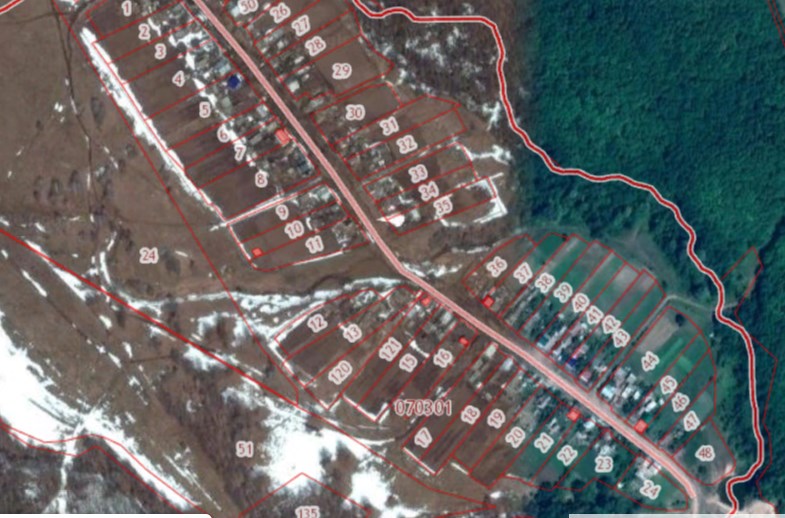 № д. Новотумбагушево, ул. Лесная, д. 47№ д. Старотумбагушево, ул. Центральная, д. 9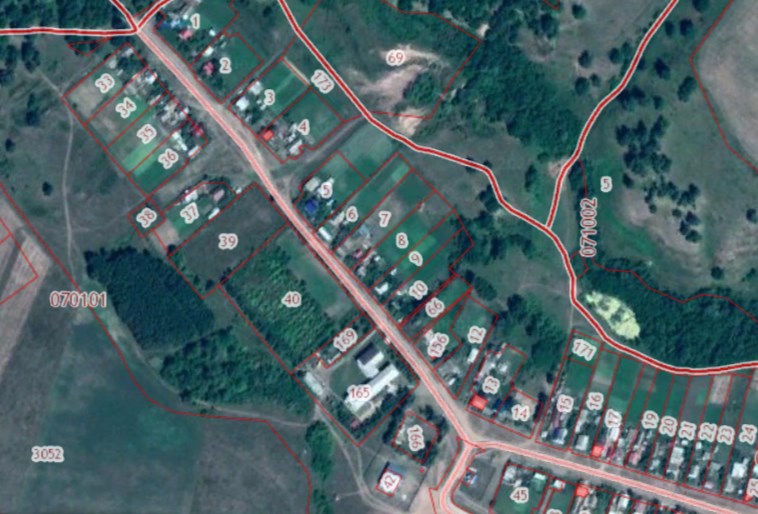 №д. Старотумбагушево, ул. Центральная, д. 12№д. Старотумбагушево, ул. Центральная, д. 14А№ д. Старотумбагушево, ул. Центральная, д.43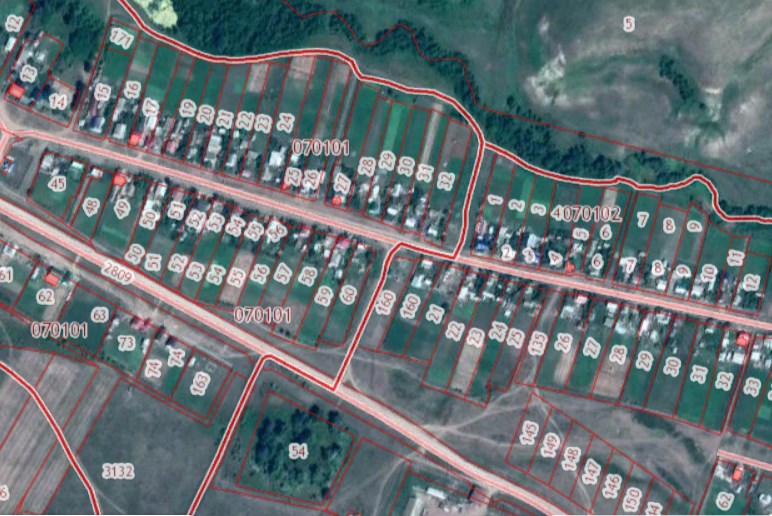 № д. Старотумбагушево, ул. Центральная, д.59№ д. Старотумбагушево, ул. Центральная, д.75№ д. Старотумбагушево, ул. Центральная, д.91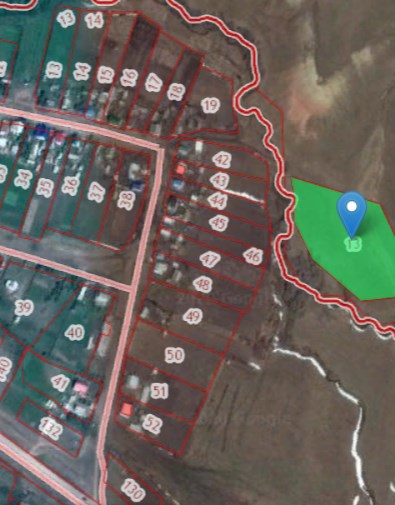 № д. Старотумбагушево, ул. Нижняя, д. 9№ д. Каразыбаш, ул. Шоссейная, д. 11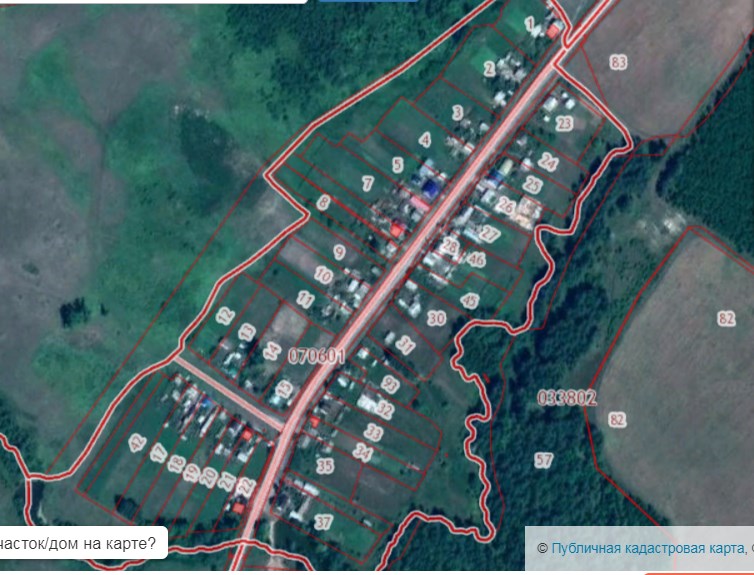 № д. Каразыбаш, ул. Шоссейная, д. 1